Partner-Initiative des UNESCO-Biosphärenreservats Thüringer Wald Kriterienkatalog Ferienunterkünfte(Ferienwohnungen und -häuser, Urlaub auf dem Bauernhof, Feriendörfer und -anlagen sowie Gruppenunterkünfte)Stand: 27.05.2020Allgemeines zur PartnerschaftDie Partner des Biosphärenreservats stehen für Regionalität, Qualität und Umweltbewusstsein. Sie lieben den Thüringer Wald, mit seinen grünen Höhenzügen, klaren Bergbächen, blühenden Wiesen und verwunschenen Wäldern. Ihren Gästen geben sie ihr Wissen gern weiter und tragen durch eigenes Engagement aktiv zur Stärkung der Region und der Idee des UNESCO-Biosphärenreservats bei.Die Partnerschaft steht für eine gleichwertige Kooperation zwischen der Verwaltung des Biosphärenreservats und regionalen touristischen Akteuren um gemeinsame Ziele zu verfolgen:Stärkung und Förderung der Zusammenarbeit regionaler Akteure in einem Partner-NetzwerkNutzung für das Außen- und Innenmarketing, Marke etablieren, stärken und sichernStärkung der regionalen WirtschaftskreisläufeWertschöpfung des einzelnen Partners steigernIdentifikation und Information mit dem Naturraum Thüringer WaldBeispiel- und Vorbildfunktion für AndereAlle Bezeichnungen in diesem Dokument beziehen jeweils die weibliche Form mit ein. Aus Gründen der Lesefreundlichkeit wird auf die separate Nennung verzichtet.Partner-Kriterien allgemein Die Pflichtkriterien (fett) müssen alle erfüllt sein, von den Optionskriterien (nicht fett) müssen 50% (der für Sie zutreffenden) erfüllt sein.Basiserhebung: Angaben zum BetriebDie folgenden Angaben über Ihren Betrieb helfen uns, einen ersten Eindruck von unseren Bewerbern zu erhalten. Auch dienen sie dazu, mit Ihnen in Kontakt treten zu können. Alle Ihre Angaben werden von uns vertraulich behandelt und ohne Ihr Einverständnis nicht an Dritte weitergegeben.Name des Betriebes 	Jahr der BetriebsgründungArt des Betriebes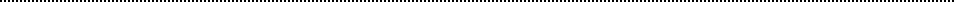 Betriebsinhaber bzw. GeschäftsführerAnsprechpartner im Betrieb für die Partner-InitiativeStraßePLZ/OrtTelefon 	FaxE-Mail 	HomepageAnzahl der Angestellten	Beschäftigte mit KundenkontaktWelche Erwartungen und Wünsche haben Sie an die Partnerschaft?Bemerkungen:       Thema 1: ÖffentlichkeitsarbeitPartner-Betriebe sind Botschafter des Biosphärenreservats (BR). Als solche informieren sieIhre Kunden und Geschäftspartner über die Ziele und Aufgaben des Biosphärenreservats,die Partner-Initiative sowie andere Partner-Betriebe. A	Beziehen Sie sich in Ihrem Außenauftritt (Website, Flyer usw.) auf das Biosphärenreservat?        	Wenn ja, wie?	ja     nein  	……………………………………………………………………………………………………………………………………………………..	……………………………………………………………………………………………………………………………………………………..B	Mit welchen Maßnahmen sorgt Ihr Unternehmen für eine gute Informationsweitergabe über die eigenen Aktivitäten? (mindestens 4 müssen erfüllt sein)	 Auslage von Infomaterial  In eigenen Broschüren/Flyern/Postern  über mündliche Empfehlungen (von z.B. Partner-Betrieben) durch Informationen und Veranstaltungsankündigungen auf der    	     Internetseite in Geschäftskorrespondenz auf Messen/Informationsveranstaltungen durch regelmäßige Weitergabe eigener Aktivitäten an die lokale        Tourismusorganisation Sonstige: Thema 2: IdentifikationA	Ist Ihr Betrieb im Gebiet des Biosphärenreservats bzw. der Biosphärenregion ansässig oder erbringt er konkrete Leistung innerhalb dieser?			ja      nein  B	Jeder Partner ist Botschafter des Biosphärenreservats Thüringer Wald. Sind Sie bereit, die Ideen des UNESCO-Biosphärenreservats zu unterstützen?   	ja      nein  	Wenn ja, welche Ideen und wie? (Bitte informieren Sie sich über die Ziele eines Biosphärenreservats auf unserer Website)	     …………………………………………………………………………………………………………………………………………..	……………………………………………………………………………………………………………………………………………………..	……………………………………………………………………………………………………………………………………………………..	……………………………………………………………………………………………………………………………………………………..	……………………………………………………………………………………………………………………………………………………..C	Die Partner-Initiative im Biosphärenreservat hat sich zum Ziel gesetzt, die Region zu stärken.  Was ist in dieser Hinsicht Ihr Beitrag? 	…………………………………………………………………………………………………………………………………………	…………………………………………………………………………………………………………………………………………	…………………………………………………………………………………………………………………………………………	…………………………………………………………………………………………………………………………………………D	Bekennt sich Ihr Betrieb zur aktiven Mitarbeit in der Partner-Initiative?		      Wenn ja, wie?	ja      nein  	…………………………………………………………………………………………………………………………………………	…………………………………………………………………………………………………………………………………………	…………………………………………………………………………………………………………………………………………	…………………………………………………………………………………………………………………………………………E	Hat der Ansprechpartner Ihres Betriebes an einer Führung durch das Biosphärenreservat mit einem Ranger oder einem zertifizierten Naturführer teilgenommen?	ja      nein      F	Verpflichtet sich Ihr Betrieb, den Ansprechpartner für die Initiative mindestens alle zwei Jahre an einer Fortbildungsveranstaltung (in Zusammenarbeit mit der Verwaltung) und/oder einem Partner-Treffen teilnehmen zu lassen und diesen zur Weitergabe der Informationen an andere Mitarbeiter anzuhalten?    	ja      nein  G	Verpflichtet sich Ihr Betrieb, die Partnerbetriebsschild gut sichtbar für Gäste anzubringen sowie das Partner-Logo, Informationen (und eine Verlinkung) über das Biosphärenreservat auf der Homepage und anderen Marketing-Instrumenten (z.B. Informationen in Speisekarte, Printmedien) darzustellen? 	ja      nein  Thema 3: Regionale WertschöpfungA	Arbeiten Sie mit regionalen Akteuren, wie Netzwerken oder Bildungsträgern, zusammen?				ja      nein  	Wenn ja, mit welchen?         B	Vergeben Sie, wo möglich, zur Stärkung der Region externe Leistungen an Unternehmen und Einrichtungen aus der Region? 	(mindestens 3 müssen erfüllt sein, bitte Nachweise/Rechnungen beilegen)	  Pflegeaufgaben (z.B. Außenanlage, Fahrzeuge)  Wartungs- und Reparaturtätigkeiten (z.B. Maschinen, Gebäude),  Verwaltungsaufgaben (z.B. Steuerberatung, Lohnbuchungen)  Werbemittelerstellung (z.B. Layout, Fotos, Druckaufträge)  Reinigungstätigkeiten (z.B. Raumpflege)   Sonstiges: 	C	Haben Sie eine Verkaufsmöglichkeit für regionale Produkte und/oder geben Sie Hinweise an Ihre Gäste, wo sie regionale Produkte erwerben können? (Zutreffendes bitte unterstreichen)    		ja         nein  Thema 4 UmweltschutzPartner des Biosphärenreservats zeichnen sich durch ein hohes Umweltbewusstsein aus. Dieses spiegelt sich in ihrer Betriebsführung und wird auch an ihre Gäste und Kunden kommuniziert.A	Auf welche umweltfreundlichen Maßnahmen achten Sie in Ihrem Betrieb und bei	Ihren externen Dienstleistern, z.B. Wäscherei, Caterer, Café? 	(mindestens 4 müssen zu 80 % erfüllt sein)B	Kommen in Ihrem Betrieb wassersparende Maßnahmen zum Einsatz? (mindestens 3)	  Wasserspareinrichtungen an allen Toiletten	  Einsatz von Brauch- und Regenwassernutzungsanlagen	  Wasser sparende Bewässerung der Außenanlagen	  Einsatz von Durchflussbegrenzern o. ä. an Waschbecken	  Einsatz von Durchflussbegrenzern o. ä. an Duschen	  Sonstiges: C	Achtet Ihr Betrieb darauf, im Innen- und Außenbereich nachwachsende Rohstoffe und umweltfreundliche Materialien zu verwenden? (mindestens 3)	  Verwendung von heimischen Hölzern	  Verzicht auf PVC-Böden	  Einsatz von Lehm, Schiefer, Schafwolle, Hanf (Zutreffendes bitte unterstreichen)	  Verzicht auf Tropenhölzer	  nur zertifiziertes Holz	  Verwendung von formaldehydfreien Lacken und Farben etc.	  Sonstiges: D	Welche Maßnahmen zur Förderung der Artenvielfalt führen Sie bereits durch bzw. welche sind in Planung?(min. 2 Pflicht)	umgesetzt     geplantBeflanzung der Außenanlagen überwiegend naturnah mit 	heimischen Pflanzen und Gehölzen		  	 „Wiese statt Rasen“ (ein Teil der Fläche ungemäht lassen bis mindestens Ende August stehen lassen)		  „Wiese statt Rasen 2“ (Wiesen höchstens 2 X im Jahr mähen und 	Mähgut abräumen 		  Verzicht auf Pflanzenschutzmittel, Schneckenkorn,    Dünger und torfhaltige Gartenerde 		  Anbringen von Insektenhotels und/ oder Nistkästen/Fledermauskästen im 	Außenbereich z.B. in Zusammenarbeit mit den Junior-Rangern 		  Schaffung neuer Lebensräume (z.B. Trockenmauern, Totholz, 	Reisig- oder Laubhaufen etc.)		  Minimierung der Lichtverschmutzung durch tierfreundliche Leuchtmittel 		  Begrünung von Dächern und Fasaden 		versiegelte Flächen bestehen aus versickerungsfähigem Material 		 Anlage von Feuchtflächen oder kleinen Gewässern		Wildkräuterecken für Schmetterlinge 		weitgehender Verzicht auf Streusalz		Sonstiges:     ...............................................................Thema 5 EnergieA	Bezieht der Betrieb „grünen“ Strom, d.h. Strom aus regenerativen Energiequellen? 				ja     nein 	Wenn nein, können Sie sich eine Umstellung in den nächsten	 drei Jahren (bis zur Rezertifizierung) vorstellen? 	ja     nein B	Erzeugt der Betrieb selbst Wärme oder Strom aus regenerativen Energiequellen? 	Wenn ja, aus welchen?	ja     nein 		     …………………………………………………………………………………………………………………………………………	……………………………………………………………………………………………………………………………………………………..	Wenn nein, ist etwas in dieser Richtung geplant?	     ……………………………………………………………………………………………………………………………………………	……………………………………………………………………………………………………………………………………………………..C	Verfügen die Betriebsgebäude über Wärmeisolierung? (mindestens 2)	  Ersatz älterer Fenster durch Neue mit Wärmeschutzverglasung 	  Dämmung der Außenwände, Dämmung des Daches	  Isolierung von Rohren und Tanks	  Sonstiges: D	Welche Maßnahmen zum sparsamen Umgang mit Energie werden in Ihrem Betrieb	durchgeführt? (mindestens 3)	  Umsetzung eines Energie-Effizienz-Konzeptes	  Einsatz technischer Geräte ohne Stand-by-Betrieb 	  Einsatz von ausschaltbaren Steckerleisten	  Einsatz technischer Geräte mit hoher Energie-Effizienz (Klasse A)	  Raumtemperaturabsenkung	  Bewegungsmelder	  Energiesparlampen, LED o. a. (Einsatz zu 50%)	  Verzicht auf elektrische Händetrockner  	  Sonstiges: 	Wenn Sie andere energiesparende Lösungen praktizieren, beschreiben Sie diese bitte kurz: 	     ……………………………………………………………………………………………………………………………………………	……………………………………………………………………………………………………………………………………………………..E	Haben Sie in den letzten 5 Jahren in Ihrem Betrieb eine Energieberatung durchführen lassen bzw. hat Ihr Haus einen Energiepass? 	ja      nein  Thema 6 AbfallentsorgungA	Abfallprodukte werden vermieden oder wieder verwendet, indem:	  die Abfallentstehung soweit wie möglich vermieden wird	  besonders langlebige Materialien verwendet werden, z.B.      	  Rest- und Abfallprodukte wieder bzw. weiter verwendet werden	  Verpackungen an Großhändler zurückgegeben werden	  Mülltrennung erfolgt und Sondermüll ordnungsgemäß entsorgt wird	  organische Stoffe kompostiert oder einer Kompostierung zugeführt werden	  Sonstiges: Thema 7 MobilitätA	Welche Informationen stellen Sie Ihren Gästen und Kunden zur umweltfreundlichen Mobilität zur Verfügung? (die fett gedruckten Antworten sind Pflicht)	Auf Ihrer Homepage:  Einbindung einer Fahrplanauskunft (z.B. thür. Fahrplanauskunft,     DB Haus-zu-Haus Auskunft)  Verlinkung zur Mobilitätsseite „Rennsteig erfahren“(www.rennsteig-erfahren.de)   Benennung der nächsten ÖPNV-Haltestelle und des örtlich zuständigen ÖPNV-    Unternehmens   Ungefährer Taxipreis von ÖPNV-Haltestelle zum Betrieb und Benennung des           nächsten Taxiunternehmens  Informationen zu einem Fahrradverleih in der Nähe  Informationen zu einer E-Bike-Ladestation in der Nähe  Sonstiges: 	Vor Ort  Auslage/Aushang von regionalen Bus- und Bahnfahrplänen   persönliche Beratung zu Touren mit ÖPNV-Nutzung	  Sonstiges: B	Bieten Sie Ihren Gästen das Rennsteig-Ticket an?	ja     nein          Wenn nein, können Sie sich eine Umstellung in den nächsten 	drei Jahren (bis zur Rezertifizierung) vorstellen? 	ja     nein  C	Bieten Sie Ihren Gästen einen zusätzlichen Service an? (z.B. Shuttle vom/zum Bahnhof; Unterstellmöglichkeiten für Fahrräder, Aufladen von E-Bikes)		ja     nein  	Wenn ja, welchen?	     ……………………………………………………………………………………………………………………………………………	……………………………………………………………………………………………………………………………………………………..D	Arbeiten Sie mit umweltfreundlichen bzw. alternativen Verkehrs- und Reiseanbietern zusammen? (z.B. Fahrtziel Natur, ADFC, VCD) zusammen?		ja      nein  	Wenn ja, mit welchen?	     ………………………………………………………………………………………………………………………………………………	……………………………………………………………………………………………………………………………………………………….Thema 8 BarrierefreiheitA	Wie berücksichtigen Sie das Thema Barrierefreiheit in Ihrem Betrieb (bitte informieren Sie sich im Infoblatt der TTG über die verschiedenen Arten der Barrierefreiheit)? (mindestens 2)	  Kommunikationsmedien	  Einrichtungsaspekte	  Ausstattung	 Sonstiges:   	  Welche Form der körperlichen Einschränkung berücksichtigen Sie?	     ……………………………………………………………………………………………………………………………………………	……………………………………………………………………………………………………………………………………………………..Thema 9 Qualität/ServiceEs ist uns wichtig, dass sich Mitarbeiter sowie Gäste und Kunden bei unseren Partner-Betrieben wohl fühlen und ein hohes Maß an Qualität vorfinden.A		Verfügt Ihr Betrieb über ein aktuell gültiges Qualitätssiegel, bzw. eine Klassifizierung/Zertifizierung?	Bitte fügen Sie die entsprechenden Nachweise bei. (Perspektivisch wird ein Siegel/Klassifizierung/Zertifikat Pflicht)(wenn dies nicht zutrifft, müssen die Basiskriterien der TTG erfüllt sein: )Klassifizierungen:  DTV-Klassifizierung, und zwar:   QMJ – Qualitätsmanagement Kinder- und Jugendreisen  „Jugendherbergen – 100% geprüfte Qualität“, Zertifizierungen:  Jugendherberge mit Zertifizierung, 	    „Besonders geeignet für…“:    Anerkanntes Schullandheim des Landes Thüringen  Ferien auf dem Lande  Service Qualität Deutschland Stufe:   Viabono  EMAS  ISO 14001  Qualitätsgastgeber Wanderbares Deutschland   Reisen für Alle  Bett & Bike  Sonstige: B	Ist Ihr Betrieb zeitgemäß, mit einer klaren Linie in der Inneneinrichtung ausgestattet und verfügt über ein ansprechendes äußeres Erscheinungsbild? 		ja     nein  C	Welche Maßnahmen zur Qualitätssicherung setzen Sie in Ihrem Betrieb um? 	(mindestens 3, bitte Nachweise beilegen, z.B. kurze Skizze)	  Aktives Beschwerdemanagement	  Regelmäßige Gäste-/Kundenbefragung mündlich	  Regelmäßige Gäste-/Kundenbefragung schriftlich	  Aktives Betreuen von Online-Bewertungsportalen und Einbindung der Ergebnisse	  Regelmäßige Durchführung von Mystery Checks („Testkäufen“)	  Weitere Maßnahmen zur Qualitätssicherung, und zwar:      D1	Mit welchen Maßnahmen setzt sich Ihr Unternehmen für Servicequalität und besondere		Kundenfreundlichkeit ein? (mindestens 5)	  Spielplatz/Spielzimmer	  Kinderbetreuung 	  Wickeltisch	  Angebote für Diabetiker	  Angebote für Allergiker	  Angebote für Vegetarier	  Angebote für Veganer 	  Möglichkeit Haustiere mitzubringen	  Durchführung thematischer Wochen	  Wellness- und Gesundheitsangebote	  Sonstiges: Zusatzfragen für Jugendunterkünfte:D2	Engagieren sie sich in der Bildung für nachhaltige Entwicklung?      ja     nein  Wenn ja, welche Angebote im Sinne der Bildung für nachhaltige Entwicklung bieten Sie an und wer begleitet diese (Kooperationen mit Schulen, außerschulische Bildungsanbieter*innen ggf. mit BNE-Zertifikat, Zertifizierte Natur- und Landschaftsführer*innen, Partner des Biosphärenreservats etc.)?      ……………………………………………………………………………………………………………………………………….	…………………………………………………………………………………………………………………………………………	…………………………………………………………………………………………………………………………………………D3	Hat Ihre Einrichtung eine spezielle Zertifizierung im Bildungsbereich? ja     nein  	Wenn ja, welche:      ……………………………………………………………………………………………………………………………………….D4	Ist eine Zertifizierung mit dem Thüringer Qualitätssiegel BNE in den nächsten 3 Jahren bzw. eine Zusammenarbeit mit BNE-Zertifizierten Bildungsanbieter*innen bis zur Rezertifizierung denkbar?  www.nhz-th.de/bne/bne-zertifizierung-in-thueringen/qualitaetssiegel/ja     nein  E	Kommuniziert Ihr Betrieb seine Öffnungszeiten, Ruhetage und Urlaube regelmäßig an die lokalen Tourist-Informationen, Fremdenverkehrsämter und auf der eigenen Website? 		ja     nein  Thema 10 SozialverantwortungA	Engagiert sich Ihr Betrieb im Gesellschafts- oder Umweltbereich? 	  Unterstützung von Vereinen	  Unterstützung von Stiftungen	  Unterstützung von Gemeinden	  Unterstützung von Schulen	  Sponsoring	  Möglichkeit von Betriebspraktika	  Besichtigungsmöglichkeit des Unternehmens 	  Unterstützung gemeinnütziger  	  Spenden	      Organisationen, wie der „Tafel“		  Sonstiges: Zusatzfrage für Betriebe mit Mitarbeitenden:B	Ist Ihr Betrieb Ausbildungsbetrieb und beschäftigt mind. eine/einen Auszubildenden?		ja     nein  C	Sorgt Ihr Betrieb regelmäßig für die Teilnahme an Schulungen, Vorträgen, Workshops o.ä. für die Qualifizierung seiner Mitarbeiter?  	ja     nein  	Wenn ja, welche?	     ………………………………………………………………………………………………………………………………	…………………………………………………………………………………………………………………………………………	…………………………………………………………………………………………………………………………………………Gastronomie Extrablatt (nur für Betriebe mit Gastronomie bzw. mit Frühstücksangebot) A	Welche Lebensmittel aus Ihrem Speisenangebot stammen aus den unten genannten Regionen? (z.B. Fleisch, Wurstwaren, Fisch, Honig). Bitte fügen Sie Nachweise bei.B	Ist die regionale Herkunft der Lebensmittel/Speisen bzw. Zutaten für den Kunden	nachvollziehbar (explizit ausgewiesen)?    	ja     nein  	Wenn ja, in welcher Form?	     ………………………………………………………………………………………………………………………………	…………………………………………………………………………………………………………………………………………C	Verpflichten Sie sich, ab der Verleihung des Partner-Siegels, regelmäßig ein „Biosphärengericht“ (enthält mind. ein Lebensmittel aus der Biosphärenregion) anzubieten, welches vom Gast auch als solches zu erkennen ist? 		ja     nein  	Wenn ja, wie wird das Gericht heißen, welche regionalen Produkte werden enthalten sein und in welchem Turnus werden Sie es anbieten?	     ………………………………………………………………………………………………………………………………	…………………………………………………………………………………………………………………………………………	…………………………………………………………………………………………………………………………………………D	Verwendet Ihr Betrieb Produkte aus ökologischem Anbau?	ja       nein             		      %E	Achten Sie beim Einkauf Ihrer Produkte (überregional) auf Siegel, wie das MSC Siegel bei Fisch, das Biosiegel bei Fleisch, regionale Siegel (geprüfte Thüringer Qualität), Regionales Fenster oder Herkunft aus Deutschland?  	ja         nein  F	Kaufen Sie saisonal ein?  	ja      nein  		      %.............................................................................Datum, UnterschriftEinsatz von umweltfreundlichen Reinigungs- und Waschmitteln (Siegel wie Europäisches Umweltzeichen, Blauer Engel , Stiftung Warentest oder Ökotest )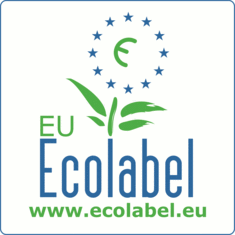 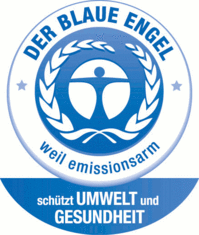 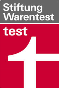 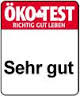 ja      %	nein     trifft nicht zuEinsatz von ökologisch verträglichen und antiallergenen Seifen, Shampoos und Duschgels (Stiftung Warentest oder Ökotest)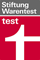 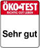 Recycling- mind. Blauer Engel-Papier, z.B. für Umschläge, Flyer, Toilettenpapier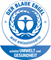 Weitgehender Verzicht auf Portionspackungenja      %	nein     trifft nicht zuCO2-Kompensationsmöglichkeit, z.B. für Anreise und Aufenthalt (z.B. unter www.myclimate.org/de/)Mobiliar weitestgehend aus nachhaltigen Produkten, z.B. Verzicht auf Kunststoff, Aluminium, Stahl oder nicht-zertifiziertes (Tropen-)HolzUmweltfreundliche und nachhaltige Dekorationselemente mit Regionalbezug, z.B. echte Blumen auf den Tischen (in der Saison)Umweltfreundliche/recycelbare Alternativen zu Einweggeschirr/EinwegbesteckUmweltfreundliche Souvenirangebote, z.B. nicht aus PlastikUmweltfreundliche (Begrüßungs-/Abschieds-) GeschenkeWeitere Maßnahmen und zwar: Weitere Maßnahmen und zwar: RegionProduktAnbieterBiosphärenregion (min. 1)Biosphärenregion (min. 1)Biosphärenregion (min. 1)Thüringer Wald (min. 2)Thüringer Wald (min. 2)Thüringer Wald (min. 2)Thüringer Wald (min. 2)Thüringen (min. 3)Thüringen (min. 3)Thüringen (min. 3)Thüringen (min. 3)